муниципальное казённое дошкольное образовательное учреждение – детский сад №8 комбинированного вида г. Татарска РЕЧЕВЫЕ ИГРЫ(мелодекламации, координационно-подвижные и пальчиковые игры,)Д.З. Галимова, музыкальный руководительвысшей квалификационной категории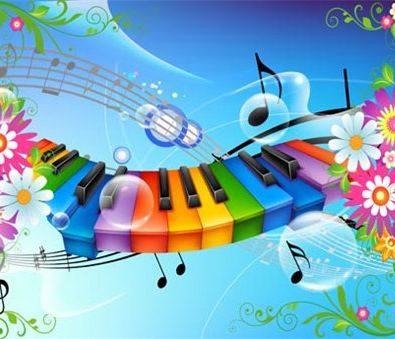 2017 г.В сборнике представлены пальчиковые, речевые, координационно-подвижные, массажные игры для детей. Все они представляют музыкально-педагогические модели (мелодекламации),  построенные  на синтезе слова, движения и музыки.Особую помощь многие из этих моделей могут оказать в коррекционной работе с дошкольниками, страдающими нарушениями речи.Адресовано музыкальным руководителям, воспитателям, логопедам. Может быть полезно родителям в музыкально-творческом развитии детей.Введение          В качестве одной из главных методических идей в работе с детьми является ритмизированная речь как основа развития музыкального слуха. Поэтому работа над развитием музыкального слуха осуществляется не только певчески, но и через приучение детей с первых шагов к осмысленному отношению к любым проявлениям интонации.            Речевые игры позволяют детям овладеть всеми выразительными средствами музыки. Речевое музицирование необходимо, так как музыкальный слух развивается  в тесной связи со слухом речевым. В речевых играх текст поётся или ритмично декламируется. К звучанию добавляются музыкальные инструменты, звучащие жесты, движение, сонорные и колористические средства. Кроме того, формирование речи у человека идёт при участии жестов, которые могут сопровождать, украшать или даже заменять слова. Пластика вносит в речевое музицирование пантомимические и театральные возможности. Использование речевых игр на музыкальных занятиях эффективно влияет на развитие эмоциональной выразительности речи детей, двигательной активности.             Ритмизированная и озвученная инструментами речь, по сути, является чудесной музыкой. Как показывает практика, речевое музицирование открывает большие возможности для овладения детьми на самом раннем этапе почти всем комплексом выразительных средств музыки.        Мелодекламация – это одновременно мелодически свободная «игра», предполагающая творческую свободу в интонационно-ритмическом исполнении текста (он следует чаще всего за ритмом) и упражнение для исполнения соинтонирования музыки. Мелодекламация популярна среди музыкальных руководителей как наиболее простая форма в реестре переходных от речи к пению.        В сборнике представлены авторские модели мелодекламаций на стихи различных авторов и CD-диск с озвученными фонограммами.1.Приглашение на балСтихи Томми Рут, музыка Ю.Савельева, аранжировка Л. СевериновойМузыкально-театрализованное действо.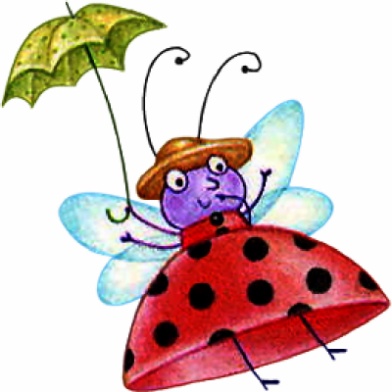 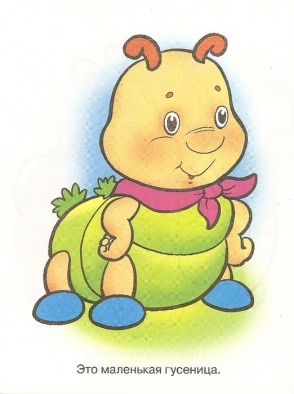 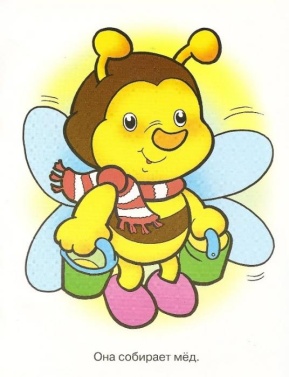 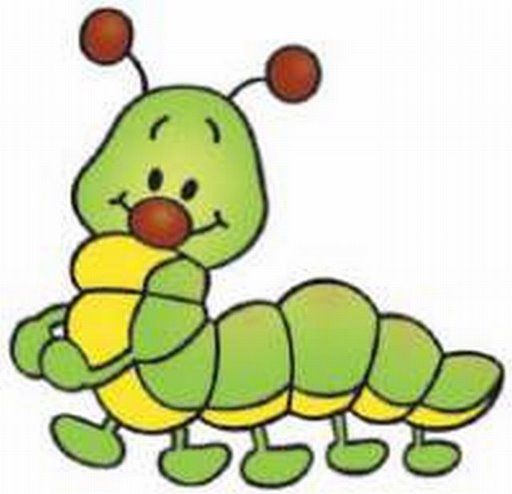 Фея  или сказочница  - взрослый.Вступление. Дети выходят и занимают свои места, замирают в определённых позах. Они в костюмах гнома, ветерка, пчелки, жучка, кузнечика, комарика, паучка.Фея декламирует, и персонажи постепенно «оживают», танцуют. Каждый исполняет свой танец. Гном звенит в колокольчик. В конце все собираются вокруг кузнечика, который «играет» на скрипочке. На заключение персонажи рассыпаются на первоначальные места и замирают.В синий звонкий колокольчик ГномЗвонилВетерок упругий звон тот РазносилСобирал лесных букашек на Карнавал,На весёлый летний славный, славныйбал,Золотилась пчёлка золотой Пыльцой,Чистил шпагу комаришка Удалой,Прочищал фонарик чисто Светлячок,Прифрантился даже маленький Жучок,Паучки себе сапожки сшили Новые,Засияли шишечки Еловые,Все спешат, все собрались на Карнавал,И кузнечик песню новую Сыграл.      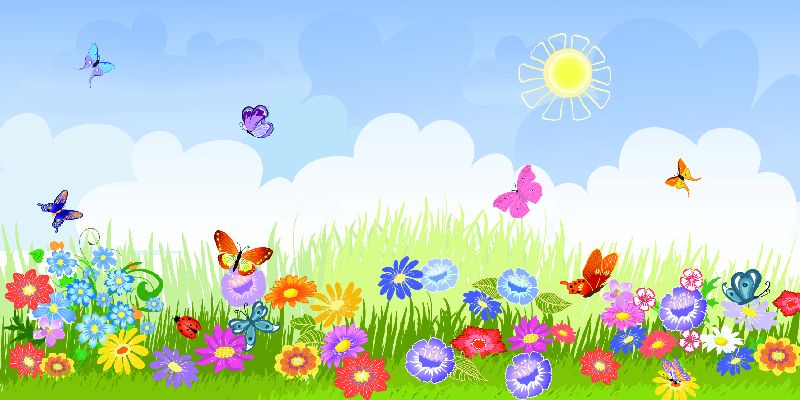 2 .Толстый жукСтихи С. Михалкова, муз. Ю.Савельева Мелодекламация и пальчиковая игра.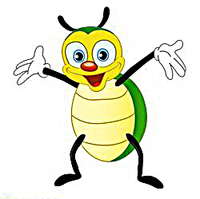 Вступление. Начинать с 6 сек.Выполнять движение «фонарик».На пустой лесной тропинкеТолстый Жук лежал на спинке,Кверху ножки он держалИ беспомощно жужжал.«Бегать» пальчиками  от кисти руки  до плечаРядом, выйдя на тропинку,Муравей тащил былинку.Руки приставить ко лбу козырьком, смотреть по сторонам.Он взглянул издалекаНа жужжащего Жука.Махать руками, как крылышками. Мимо Бабочка летела -На Жука не поглядела.Сгибать и разгибать указательные пальцы.Дождевой большой ЧервякНе помог Жуку никак.Указательным пальцем правой руки «ползти» по ладошке левой руки. Затем наоборот.Не хотела ГусеницаПо пути остановиться.    Повторять 2  разРазвести руки в сторону. Пожимать плечами.Все спешили кто куда,Нет им дела - с кем беда!   2 разаВ воздухе показать жучка правой, затем - левой рукой.Только вдруг, - 2 разаНад тропинкой сделав круг, - 2 р.Приземлился майский Жук.Быстро перебирать пальцами по воздуху, поднимая и опуская руки.Он помог жуку-собрату,Как простой солдат солдату.Поднимать и опускать согнутые в локтях руки.Толстый Жук на ножки встал, - Звать на помощь перестал,       Отряхнуться.  Сделать движение «моторчик».Отряхнулся, развернулся - И опять перевернулся.   2 разаУдивлённо развести руки в стороны.Он лежит и встать не может.Кто теперь ему поможет?3. Дождинки пляшут.Ю.Тенфьюрд (пер И.Токмаковой).Игровая модель.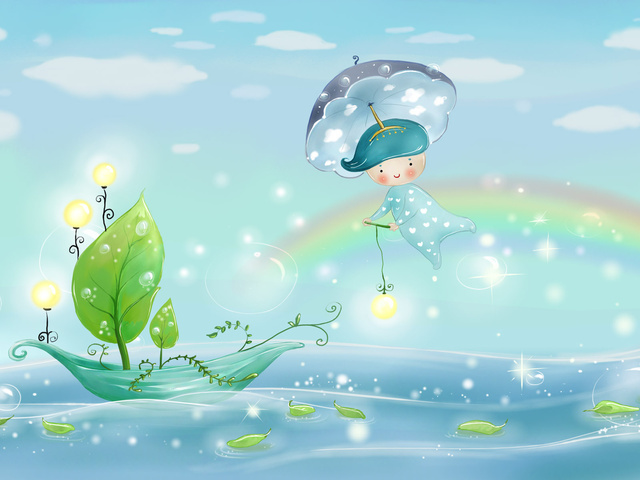 Из голубых пакетов или прозрачного целлофана вырезать тонкие полоски - «дождинки», сверху перевязать. На проигрыш шелестеть «дождинками» и  выполнять импровизированные движения.Вступление. Дети с атрибутами выходят и занимают свои места.1.Громче, громче, тише, тише,На крылечке и на крыше,На газонах, на тропинкеПляшут светлые дождинки.Проигрыш.2.Топот, топот, топот ножекВдоль глухих лесных дорожек,Пляшут светлые дождинки,И сверкают их улыбки.Проигрыш.3.Водяной на старой скрипкеВсё играет и играет.            В ярких капельках травинки.Пляшут светлые дождинки!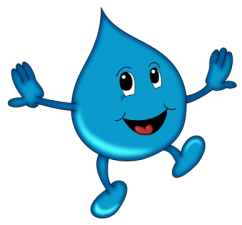 4. Осень в садик мой пришла.   Стихи Галины Акимовой.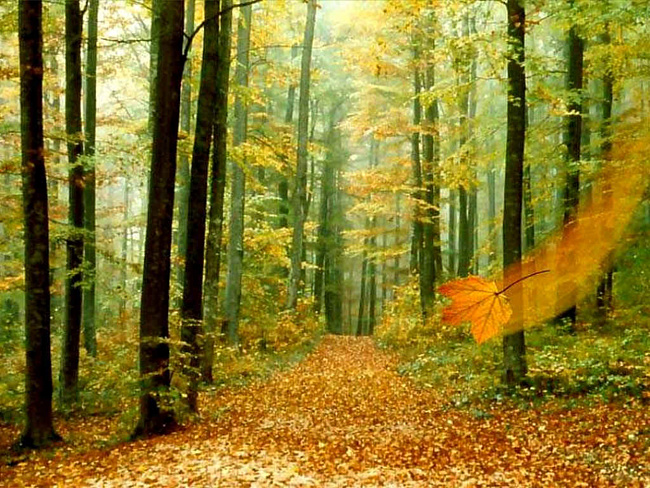 Мягко отвести правую руку в сторону1.В двери  осень постучалась,Мягко отвести левую руку в сторонуЧтобы в садик мой войти.«пружинка», улыбаться, покачивать головойТихо, скромно улыбалась,Не решалась всё войти.Плавные движения руками сверху вниз2.Лист кружился по дорожкеИ ложился ей под ножки.Плавные движения руками вперёд – назадСловно мягкая дорожка,Расстилалась перед ней.Приложить руки к груди3.Опустивши скромно взглядИ поправив шляпу,Плавно развести руки в стороныОсень в садик мой прошла«пружинка»Осторожным шагом.«Рисовать» в воздухе правой рукой4.А в руке   мольберт и кисти,Развести руки над головойИ большой букет из листьев.Руки сложить зонтиком над головойЗонт цветной над головойС ручкой-тростью золотой.Пальчиками показать «дождик»5. А с широкого зонтаДождик  капал иногда.Плавно развести руки в стороныОсень в садик мой пришла,Ладошки сложить вместе и пошуршатьЛистьями шурша.5 .Медвежонок-растеряшка.Координационно-подвижная игра.Стихи Дарьи Пономаревой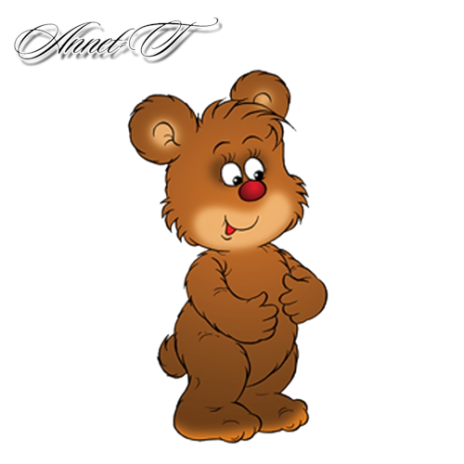 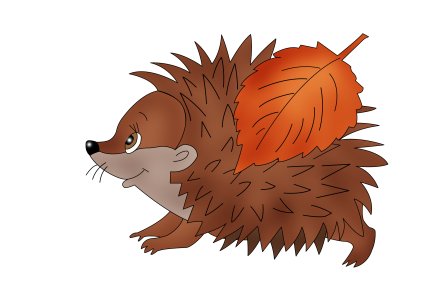 Вступление.   Начинать с 17сек.Медвежонок по тропинке   -    идти, как медвежата.Шёл и нёс грибы в корзинке.А поскольку косолапил,Уронил корзинку на пол.  -    Развести руки в сторону, растеряно посмотреть на     пол.Покатилися грибочки     -       движение «моторчик».Между сосен, между кочек.Плачет Мишка: „Ай-я-яй,  -   «плачем»Растерял весь урожай“.      -      руки в стороны, пожать удивлённо плечами.Проигрыш. Мишкин рёв услышал Ёжик  - показать «ёжика»: кисти рук соеденить в замок,  пальцы поднять вверх.Прибежал, не чуя ножек.  -           имитация бега— Не реви, не плачь, Мишутка. -     грозить указательным пальцемПодожди одну минутку.Помогу тебе немножко.Соберу грибы в лукошко.      -     движения по текстуБудет цел твой урожай.Только больше — не теряй!   -     грозить пальчиком.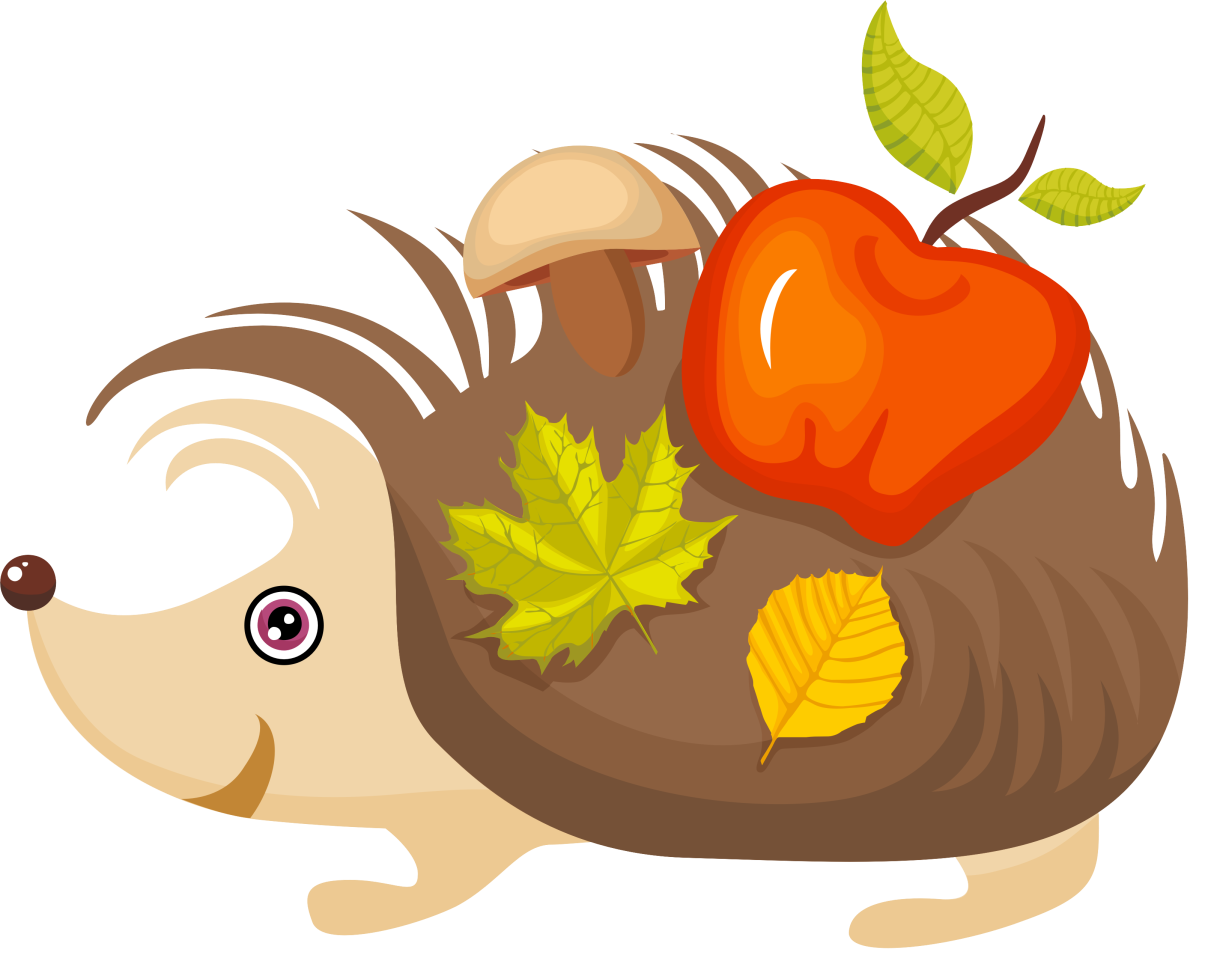 6. Подснежники.Стихи Г. ЛадонщиковаМелодекламация, игра на ДМИ, двигательные импровизации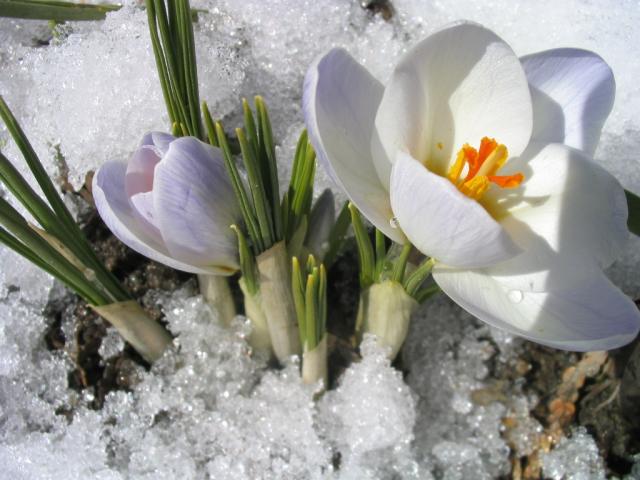 Вступление. Начинать с 27 с.Ладошки с раздвинутыми пальчиками  соединить и, поворачивая их в разные стороны, поднимать их снизу вверх.1.Солнце ёлочки пригрело,        Сосны и валежники. На полянку вышли смело    –          показать ладошками цветочек  Первые подснежники.Припев:Распрямились, расцвели –    постепенно поднять В эти дни весенние  -           руки вверх и плавно развести в стороны,Дети нежные земли –          постепенно опуская их вниз.Всем на удивление.  -           с улыбкой  покачать головойПроигрыш.  Играть на музыкальных инструментах – хрустальных колокольчиках, треугольниках.2.На проталинке стоят,    -  пружинкаНа ветру качаются,Словно звёздочки горят,  -  «фонарики»: плавно приподнимать и                                              опускать руки перед собой.Лесу улыбаются.           -  посмотреть друг на друга, улыбнутьсяПрипев:Распрямились, расцвели    -   повторение движений припеваВ эти дни весенниеДети нежные земли – Всем на удивление.Проигрыш.  Играть на музыкальных инструментах – хрустальных колокольчиках, треугольниках.3.Иногда дожди идут     -   в воздухе пальчиками показать «дождик»И снежинки падают,     -    плавные движения руками перед собойА подснежники цветут,    -   пружинкаМир собою радуют.Припев:Распрямились, расцвели    -    движения припева повторитьВ эти дни весенниеДети нежные земли – Всем на удивление.Проигрыш.  Играть на музыкальных инструментах – хрустальных колокольчиках, треугольниках.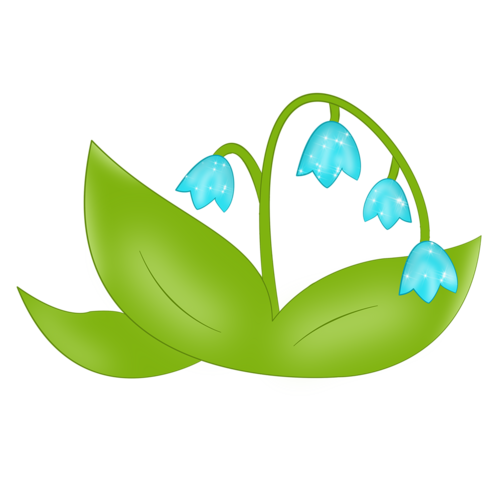 7. ВстречаКоординационно-подвижная игра.Стихи В. Орлова. Музыка с диска Железновых «Наш оркестр».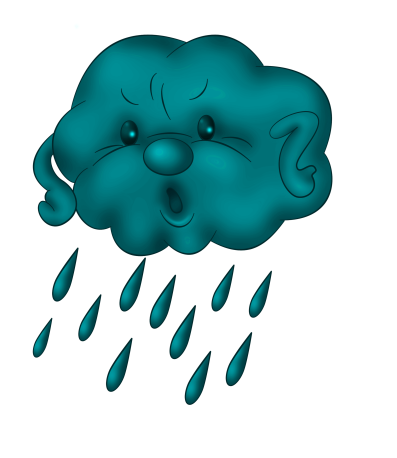 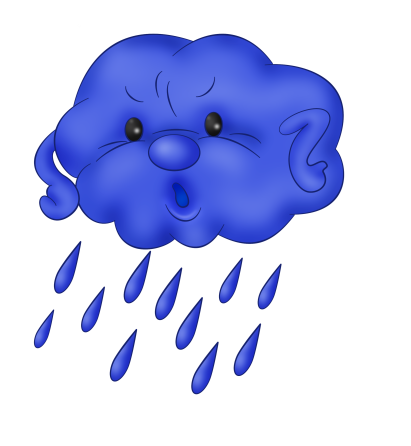 Дети стоят парами, друг напротив друга.Руки на поясе, под музыку топать ногами.1.Туча тучу повстречала. Туча туче прорычала:- Что гуляешь на пути?Прочь с дороги, дай пройти! – сделать резкое движение рукой внизПроигрыш (дети меняются местами)2.Отвечала туча туче:    - повторить движения 1 куплета-Ты меня не трогай лучше!Я гуляю, где хочу,Если тронешь - проучу!  - грозить пальцемПроигрыш (дети меняются местами)3.Туча тучу - лбом, лбом,   - стучать кулачкамиА по небу - бом, бом, бом!    -  хлопки 2-мя руками по ладоням соседа.Бой над городом грохочет,  -  стучать кулачкамиУступить никто не хочет.Проигрыш (дети меняются местами)4.Бились тучи целый час,   Руки на поясе, под музыку топать ногами.Искры сыпались из глаз.   Указательные пальцы, соединить с большим  (как колечко). Резко выбрасывать указательные пальцы правой и левой рукой Подрались они всерьёз -Довели себя до слёз.  – Плачем, «трём» глазки.Проигрыш. Обхватываем голову руками. Печально качаем головой.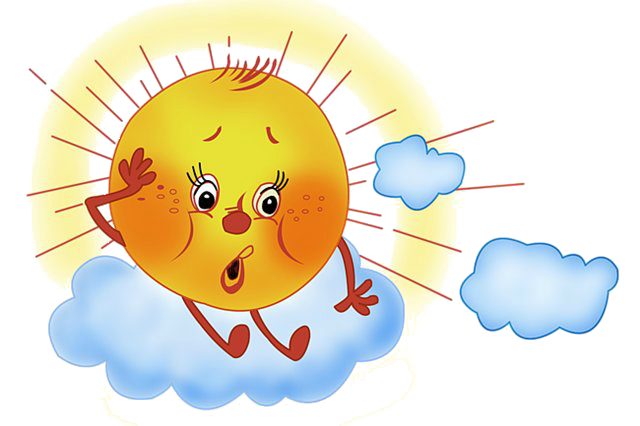 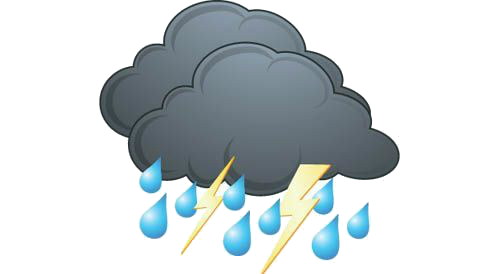 8.ЧАСЫМелодекламациядля танца часиков или стрелок.По стихотворению С.Богуславской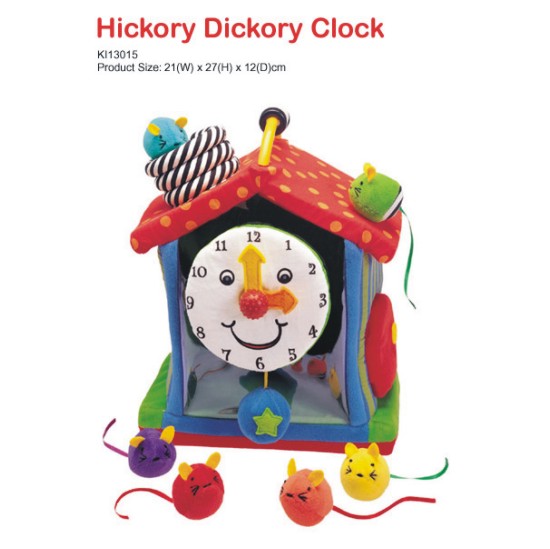 (Начинать с 11 сек.)На стене висят часы,Добрые, красивые.В них минутки и часы,Бегают счастливые.Стучат часы - тик-так, тик-так,Секундной стрелкой, сделав шаг,Как шестьдесят секунд пройдетМинуты двинутся в поход.Тик-так…..Стучат, стучат, стучат, стучатИ не велят скучать, скучать. Идут, идут, идут, идут,А с места всё и не сойдут.Вперед за стрелкой часовойЗовет нас время за собой.- Мы ходим ночью, ходим днем,Но никуда мы не уйдем. Тик-так, тик-так!- Никуда мы не уйдём!Тик-так, тик-так!- Никуда мы не уйдём!9. Снежный вальсПо стихотворению Е. Олейниковой.Мелодекламация,  игра с предметом (белый газовый платочек), пальчиковая игра.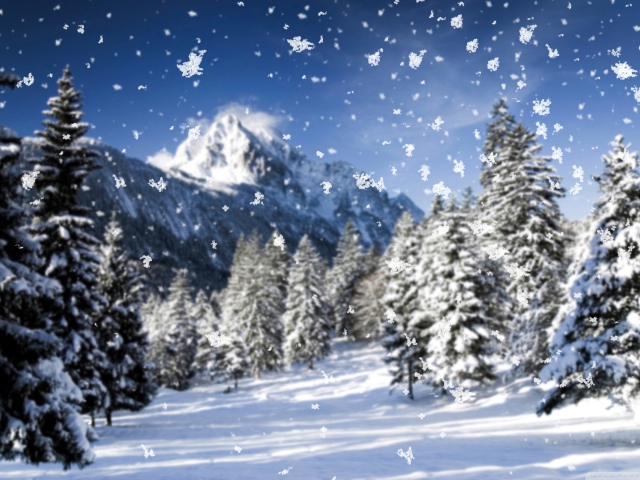 Вступление. Импровизированные движения с платочком.( лёгкие покачивания вправо - влево, верх - вниз, круговые движения).Начало с 00.21 с1.Хлопья пушистые с неба летят, - волнообразные движения платочком в воздухе.Землю укрыли и тихо лежат.       -  Кладём платочек на ладонь левой рукиВетер холодный и снежный запел,  - тянем платок правой рукой за нижний конец.В вальсе кружить захотел.   - Круговое движение платком вокруг левой руки.2. Кружево тонкое стелет зима.  - Берём платок 2-мя руками за концы, плавно качаем влево-вправо.Рады деревья и рады луга.  -  Кладём платок на ладонь с широко раскрытыми пальцами («дерево»).Под одеялом согрелись поля,   И засыпает земля.  - Заворачиваем ладонь платочком и плавно покачиваем.3.Доброе, тихое время мечты,   - платок сжимаем в ладошкахИ на окне ледяные цветы.  - Делаем «цветок», разжимая ладоши.Снежные хлопья летят и летят,  -  подбрасываем платок вверх и ловим.В танце весёлом кружат.4.Всюду снега! –       Качаем платочком над головойКружево тонкое стелет зима. Рады деревья, и рады луга… -  кладём платок на ладонь с широко раскрытыми пальцами («дерево»).Под одеялом земля.   – Кладём платочек на раскрытую ладонь левой руки, сверху положить правую руку..Снежные… хлопья… летят… и летят,   - круговые движения платочком правой рукой вокруг левой руки.В вальсе… кружат и… кружат…..  - подбрасываем платочек вверх. Он падает на пол.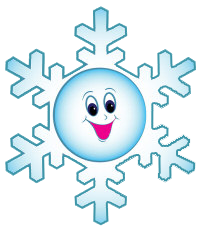 10.Танец снежинокМелодекламация и танец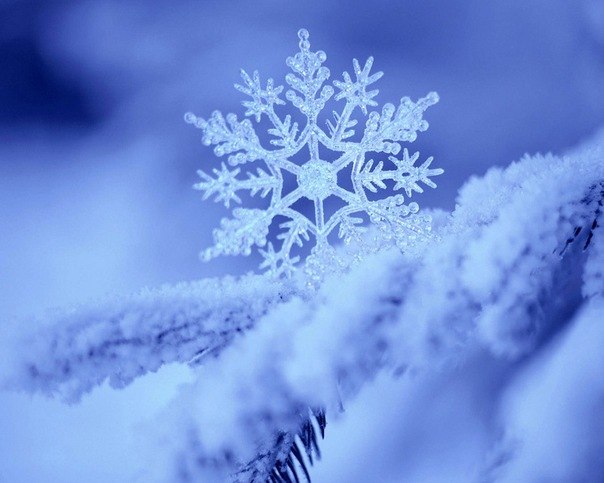 Танцевать с белыми газовыми платочки или лёгкими шарфиками.1.Мы снежинки, мы пушинки,Станцевать не прочь. Мы снежинки-балеринки, В танце - день и ночь.2.Мы деревья побелили, Крыши замели.Землю бархатом укрыли И уберегли3.Мы снежинки, мы пушинки,Мы  летим, летим. Все дорожки и тропинки Мы запорошим.4.Соберёмся вместе быстро,Встанем мы в кружок –И получится пушистыйБеленький снежок.5.Покружимся мы над садом В ясный день зимы,Тихо, тихо  сядем рядом На дорожки мы.6.Мы снежинки, мы пушинки,Станцевать не прочь. Мы снежинки-балеринки, В танце - день и ночь.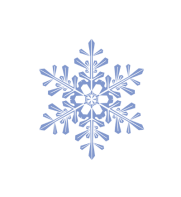 11. ВеснойМелодекламация, театрализация, игра на ДМИ.Стихи Т. Лавровой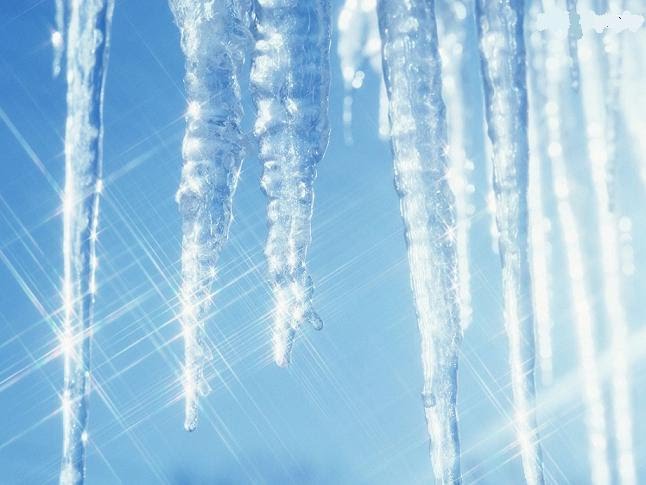 Вступление.Начинать с 0.11 с.1.За горою, у лесной опушки,Где растаял прошлогодний снег,Солнце вышло, подарив веснушки,Звон капели и весенний смех.2.Радостью сверкнул проказник лучикПрибежал к проталинам лесным,Покатился ручейком певучим К речке, дав ей звон самой Весны.Проигрыш.  Игра на муз. инструментах.3.Встрепенулась речка, рассмеялась, Разлилась широкою водой, И к полям проснувшимся помчалась, Чтобы радость принести с собой.4. Всё вокруг мгновенно изменилось, Заиграло радугой цветной. Жизнь на землю снова возвратилась, И запахло в воздухе весной.Проигрыш. Игра на муз. инструментах.Детей разделить на группы - инструменты и платочки-перчатки.В первой части говорится о солнышке (это могут быть перчатки или платочки желтые, оранжевые или и то, и другое (двигательные импровизации)). Во второй части говорится о речке (ткань голубого цвета) и радуге (разноцветные ленточки). В конце всё оживает: двигательные импровизации с радужными атрибу-тами и игра на музыкальных инструментах.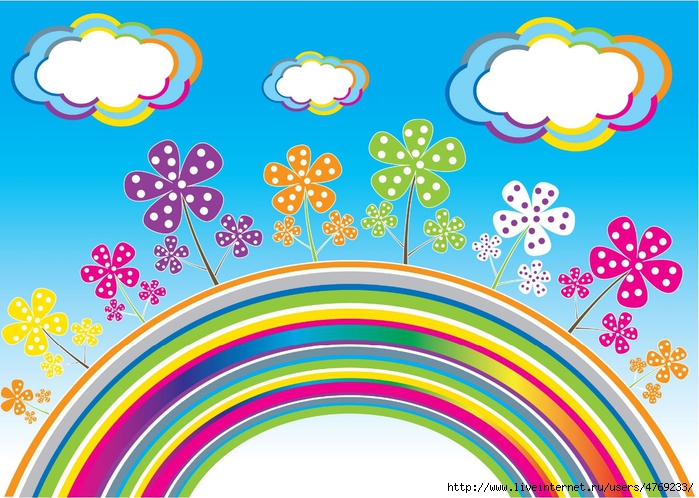 12. МячикИгра с массажным мячиком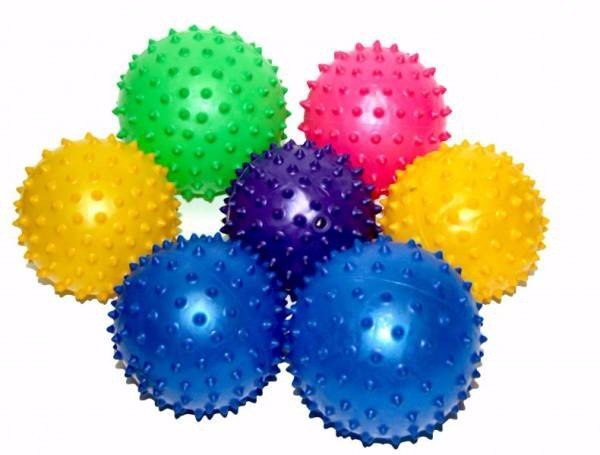 Для развития мелкой моторики используется массажный мячик. Благодаря этому кисти рук приобретают хорошую подвижность, гибкость, исчезает скованность движений. Развитие мелкой моторики (гибкости и точности движений пальцев рук) и тактильной чувствительности – мощный стимул развития у детей восприятия, внимания, памяти, мышления и речи.
Движения выполнять по тексту.Вступление.1.Мячик сильно пожимаюИ ладошку поменяю.  -  2 разаВот так! вот так!Мячик сильно пожимаю.Вот так! Вот так!И ладошку поменяю.2. Мяч вперёд - назад качу,Вправо - влево, как хочу.  – 2 разаВот так! Вот так!Вправо - влево, как хочу.Вот так! Вот так!Вправо - влево, как хочу.3. Танцевать умеет танец,На мяче мой каждый палец.    – 2разаВот так! Вот так!На мяче мой каждый палец.Вот так! Вот так!На мяче мой каждый палец.4. Два козлёнка мяч бодалиИ другим козлятам дали    - 2 разаВот так! Вот так!И другим козлятам дали.Вот так! Вот так!И другим козлятам дали.Повторить игру 2 раза.Использованная литература:Т.А. Боровик Пути педагогического творчества. - Журнал «Музыкальный руководитель» №№ 1-6,2004 г.О.В. Кацер Игровая методика обучению детей пению: Учеб. пособие. – 2-е изд., доп. - СПб.: Издательство «Музыкальная палитра», 2008Интернет-ресурсы.